      NN Sports Performance Food Diary      Start Date    / / 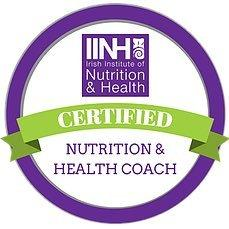 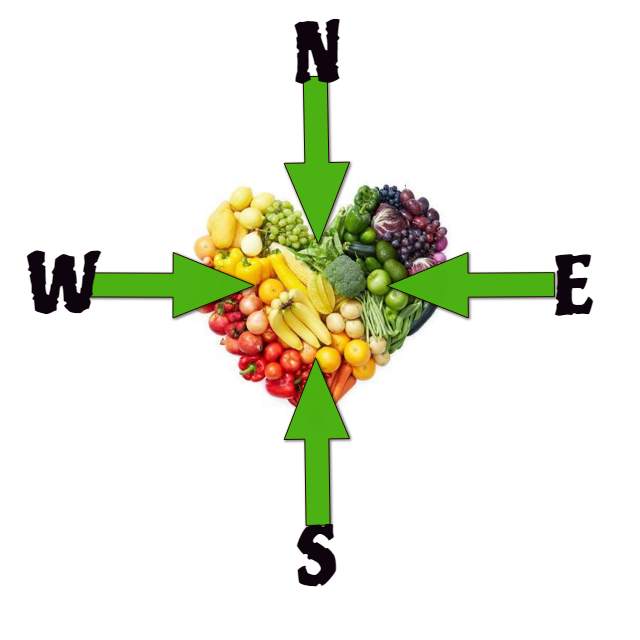 * Energy Levels 1-very low 10-very high. NN Sport Coaching Food Diaries are confidential and not shared with any Third Party. They are destroyed once recommendations have been issued. © Copyright NudeNutritionIE 2017Please fill in as comprehensively as possible to assist us in producing accurate recommendations  MondayTuesdayWednesdayThursdayFridaySaturdaySundayBreakfastTime?Supplements?*Energy levels    ?/10SnackTime?LunchTime?*Energy levels    ?/10SnackTime?Dinner Time?*Energy levels    ?/10SnackTimePre Training/ Match Post Training/ MatchHydration/ Water